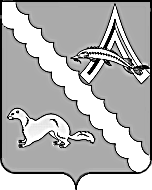 ДУМА АЛЕКСАНДРОВСКОГО РАЙОНАТОМСКОЙ ОБЛАСТИРЕШЕНИЕРуководствуясь Гражданским кодексом Российской Федерации, Федеральным законом от 06.10.2003 № 131-ФЗ «Об общих принципах организации местного самоуправления в Российской Федерации»,Дума Александровского района  РЕШИЛА:1. Внести в Устав муниципального образования «Александровский район», утвержденный решением Думы Александровского района  Томской области от 16.04.2009 № 447, изменения и дополнения согласно приложению.2. Направить настоящее решение на государственную регистрацию в Управление Министерства юстиций Российской Федерации по Томской области.3. Настоящее решение официально опубликовать (обнародовать) после его государственной регистрации в установленной законом сроки, а также разместить на официальном сайте органов местного самоуправления Александровского района Томской области.4. Настоящее решение вступает в силу с даты его официального опубликования (обнародования).       Приложение  к решению Думы       Александровского района        от  02.03.2020 №  310Изменения и дополнения в Уставмуниципального образования «Александровский район»Внести в Устав муниципального образования «Александровский район», утверждённый решением Думы Александровского района Томской области от 16.04.2009 № 447, следующие изменения и дополнения:1) в части 2 статьи 36 слово «тайным» заменить словом «открытым»;2) в части 5 статьи 36 слово «тайным» заменить словом «открытым»;3) часть 5 статьи 38 изложить в следующей редакции:«5. Осуществляющий свои полномочия на постоянной основе депутат не вправе:1) заниматься предпринимательской деятельностью лично или через доверенных лиц;2) участвовать в управлении коммерческой или некоммерческой организацией, за исключением следующих случаев:а) участие на безвозмездной основе в управлении политической партией, органом профессионального союза, в том числе выборным органом первичной профсоюзной организации, созданной в органе местного самоуправления, аппарате избирательной комиссии муниципального образования, участие в съезде (конференции) или общем собрании иной общественной организации, жилищного, жилищно-строительного, гаражного кооперативов, товарищества собственников недвижимости;б) участие на безвозмездной основе в управлении некоммерческой организацией (кроме участия в управлении политической партией, органом профессионального союза, в том числе выборным органом первичной профсоюзной организации, созданной в органе местного самоуправления, аппарате избирательной комиссии муниципального образования, участия в съезде (конференции) или общем собрании иной общественной организации, жилищного, жилищно-строительного, гаражного кооперативов, товарищества собственников недвижимости) с предварительным уведомлением высшего должностного лица субъекта Российской Федерации (руководителя высшего исполнительного органа государственной власти субъекта Российской Федерации) в порядке, установленном законом субъекта Российской Федерации;в) представление на безвозмездной основе интересов муниципального образования в совете муниципальных образований субъекта Российской Федерации, иных объединениях муниципальных образований, а также в их органах управления;г) представление на безвозмездной основе интересов муниципального образования в органах управления и ревизионной комиссии организации, учредителем (акционером, участником) которой является муниципальное образование, в соответствии с муниципальными правовыми актами, определяющими порядок осуществления от имени муниципального образования полномочий учредителя организации либо порядок управления находящимися в муниципальной собственности акциями (долями в уставном капитале);д) иные случаи, предусмотренные федеральными законами;3) заниматься иной оплачиваемой деятельностью, за исключением преподавательской, научной и иной творческой деятельности. При этом преподавательская, научная и иная творческая деятельность не может финансироваться исключительно за счет средств иностранных государств, международных и иностранных организаций, иностранных граждан и лиц без гражданства, если иное не предусмотрено международным договором Российской Федерации или законодательством Российской Федерации;4) входить в состав органов управления, попечительских или наблюдательных советов, иных органов иностранных некоммерческих неправительственных организаций и действующих на территории Российской Федерации их структурных подразделений, если иное не предусмотрено международным договором Российской Федерации или законодательством Российской Федерации.»;4) в части 6.4. статьи 38 слова «на официальном сайте муниципального образования "Александровский район" в информационно-телекоммуникационной сети "Интернет" (http://als.tomskinvest.ru/)» заменить словами «на официальном сайте органов местного самоуправления Александровского района Томской области (http:// alsadm.ru, регистрация в качестве сетевого издания Эл № ФС77-77337 от 05 декабря 2019 г.)»;5)  часть 6 статьи 40 дополнить абзацем вторым следующего содержания:«В случаях и в порядке, предусмотренных нормативными правовыми актами муниципального образования «Александровский район», по специальному поручению Главы района от имени муниципального образования «Александровский район» могут выступать органы местного самоуправления, а также юридические лица и граждане в пределах уставленных действующим законодательством Российской Федерации.»;6) часть 8 статьи 40 изложить в следующей редакции:«8. Глава района не вправе:1) заниматься предпринимательской деятельностью лично или через доверенных лиц;2) участвовать в управлении коммерческой или некоммерческой организацией, за исключением следующих случаев:а) участие на безвозмездной основе в управлении политической партией, органом профессионального союза, в том числе выборным органом первичной профсоюзной организации, созданной в органе местного самоуправления, аппарате избирательной комиссии муниципального образования, участие в съезде (конференции) или общем собрании иной общественной организации, жилищного, жилищно-строительного, гаражного кооперативов, товарищества собственников недвижимости;б) участие на безвозмездной основе в управлении некоммерческой организацией (кроме участия в управлении политической партией, органом профессионального союза, в том числе выборным органом первичной профсоюзной организации, созданной в органе местного самоуправления, аппарате избирательной комиссии муниципального образования, участия в съезде (конференции) или общем собрании иной общественной организации, жилищного, жилищно-строительного, гаражного кооперативов, товарищества собственников недвижимости) с предварительным уведомлением высшего должностного лица субъекта Российской Федерации (руководителя высшего исполнительного органа государственной власти субъекта Российской Федерации) в порядке, установленном законом субъекта Российской Федерации;в) представление на безвозмездной основе интересов муниципального образования в совете муниципальных образований субъекта Российской Федерации, иных объединениях муниципальных образований, а также в их органах управления;г) представление на безвозмездной основе интересов муниципального образования в органах управления и ревизионной комиссии организации, учредителем (акционером, участником) которой является муниципальное образование, в соответствии с муниципальными правовыми актами, определяющими порядок осуществления от имени муниципального образования полномочий учредителя организации либо порядок управления находящимися в муниципальной собственности акциями (долями в уставном капитале);д) иные случаи, предусмотренные федеральными законами;3) заниматься иной оплачиваемой деятельностью, за исключением преподавательской, научной и иной творческой деятельности. При этом преподавательская, научная и иная творческая деятельность не может финансироваться исключительно за счет средств иностранных государств, международных и иностранных организаций, иностранных граждан и лиц без гражданства, если иное не предусмотрено международным договором Российской Федерации или законодательством Российской Федерации;4) входить в состав органов управления, попечительских или наблюдательных советов, иных органов иностранных некоммерческих неправительственных организаций и действующих на территории Российской Федерации их структурных подразделений, если иное не предусмотрено международным договором Российской Федерации или законодательством Российской Федерации.»;7) в части 16 статьи 40 слова «на официальном сайте муниципального образования "Александровский район" в информационно-телекоммуникационной сети "Интернет" (http://als.tomskinvest.ru/)» заменить словами «на официальном сайте органов местного самоуправления Александровского района Томской области (http:// alsadm.ru, регистрация в качестве сетевого издания Эл № ФС77-77337 от 05 декабря 2019 г.)»;8) в части 4 статьи 44 слово «тайным» заменить словом «открытым»;9) дополнить часть 5 статьи 56 абзацами следующего содержания:«Дополнительным источником официального опубликования муниципальных правовых актов и соглашений органов местного самоуправления является сетевое издание - официальный сайт органов местного самоуправления Александровского района Томской области (http:// alsadm.ru, регистрация в качестве сетевого издания Эл № ФС77-77337 от 05 декабря 2019 г.). В случае опубликования (размещения) полного текста муниципального правового акта в официальном сетевом издании объемные графические и табличные приложения к нему в печатном издании могут не приводиться.Муниципальные правовые акты Александровского района размещаются на официальном сайте органов местного самоуправления Александровского района Томской области (http:// alsadm.ru).»;10) абзац 3 части 6 статьи 56 исключить;11) в наименовании статьи 69.1. после слова «Субсидии» дополнить словом «, дотации»;12) в части 2 статьи 69.1. после слова «предоставлены» дополнить словами «дотации и»;13) статью 69.2. дополнить частью 5 следующего содержания:«5. Бюджетам муниципальных образований из бюджетов других муниципальных образований могут быть предоставлены субсидии в соответствии с требованиями Бюджетного кодекса Российской Федерации.».ПОЯСНИТЕЛЬНАЯ ЗАПИСКАк проекту решения Думы Александровского района Томской области«О внесении изменений и дополнений в Устав муниципального образования «Александровский район»Настоящий проект решения Думы Александровского района Томской области «О внесении изменений и дополнений в Устав муниципального образования «Александровский район» (далее – проект) разработан с учётом поступивших предложений, замечаний Управления  Минюста России по Томской области, прокуратуры Александровского района Томской области и в целях:1) изменения голосования по избранию председателя Думы Александровского района Томской области, заместителя председателя Думы Александровского района Томской области, первого заместителя Главы района с тайного на открытое голосование;2) совершенствования организации управления учреждениями, созданными муниципальным образованием «Александровский район» в лице Главы Александровского района, в частности в целях передачи части полномочий;3) добавления официального источника вступления в силу муниципальных правовых актов и соглашений, заключаемых между органами местного самоуправления;4) приведения в соответствие действующему законодательству.Внесение представленных проектом изменений в статьи 36, 44  Устава муниципального образования «Александровский район» направлено на изменение голосования по избранию председателя Думы Александровского района Томской области, заместителя председателя Думы Александровского района Томской области, первого заместителя Главы района с тайного на открытое голосование.Внесение представленных проектом изменений в часть 6 статьи 40 Устава муниципального образования «Александровский район» направлено на совершенствование организации управления учреждениями, созданными муниципальным образованием «Александровский район». Данные изменения позволят в дальнейшем передать часть полномочий муниципального образования «Александровский район» в лице Главы Александровского района. Внесение изменений в статью 56, часть 6.4. статьи 38, часть 16 статьи 40 Устава муниципального образования «Александровский район» направлено на приведения положений о вступлении в силу муниципальных правовых актов в соответствие фактическому состоянию дел. 20.12.2019г. в адрес Администрации района поступили уведомление Роскомнадзора от 06.12.2019г., выписка из реестра зарегистрированных средств массовой информации по состоянию на 06.12.2019г. Согласно информации Роскомнадзора сайт органов местного самоуправления Александровского района Томской области (http:// alsadm.ru) зарегистрирован как сетевое издание. Под сетевым изданием в соответствии со статьёй 2 Закона РФ от 27.12.1991 № 2124-1 «О средствах массовой информации» понимается сайт в информационно-телекоммуникационной сети «Интернет», зарегистрированный в качестве средства массовой информации. Регистрация сайта http:// alsadm.ru в Роскомнадзоре и принятие представленных изменений в статью 56 Устава муниципального образования «Александровский район» в соответствии со статьей 47 Федерального закона от 06.10.2003 № 131-ФЗ «Об общих принципах организации местного самоуправления в Российской Федерации» позволит в случае опубликования (размещения) полного текста муниципального правового акта в официальном сетевом издании (http:// alsadm.ru) объемные графические и табличные приложения к нему в газете «Северянка» не размещать.Внесение изменений в статью 38, часть 8 статьи 40, статьи 69.1, 69.2 Устава муниципального образования «Александровский район» направлено   на приведение  положений в соответствие действующему законодательству. Федеральным законом от 02.08.2019 № 313-ФЗ «О внесении изменений в Федеральный закон «Об общих принципах организации законодательных (представительных) и исполнительных органов государственной власти субъектов Российской Федерации» и Федеральный закон «Об общих принципах организации местного самоуправления в Российской Федерации» в связи с принятием Федерального закона «О внесении изменений в Бюджетный кодекс Российской Федерации в целях совершенствования межбюджетных отношений» (далее – Закон №313-ФЗ) внесены изменения в Федеральный закон от 06.10.2003 № 131-ФЗ «Об общих принципах организации местного самоуправления в Российской Федерации» (далее – Закон №131-ФЗ), касающиеся уточнения форм межбюджетных трансфертов, предоставляемых местным бюджетам (дотации) и предоставления бюджетам муниципальных образований из бюджетов других муниципальных образований  «горизонтальных» субсидий в соответствии с требованиями Бюджетного кодекса Российской Федерации в целях софинансирования расходных обязательств, возникающих при выполнении полномочий органов местного самоуправления по вопросам местного значения, в связи с чем, проектом предлагается внести аналогичные изменения в  статьи 69.1. и 69.2 Устава муниципального образования «Александровский район». Федеральным законом от 16.12.2019 № 432-ФЗ «О внесении изменений в отдельные законодательные акты Российской Федерации в целях совершенствования законодательства Российской Федерации о противодействии коррупции» внесены изменения (далее – Закон №432-ФЗ) внесены изменения в Федеральный закон от 06.10.2003 № 131-ФЗ «Об общих принципах организации местного самоуправления в Российской Федерации» (далее – Закон №131-ФЗ), касающиеся корректировки положений, регулирующих возможность и порядок участия государственных и муниципальных служащих, депутатов осуществляющих деятельность на постоянной основе, в управлении некоммерческими организациями. В частности, государственным и муниципальным служащим, депутатам, осуществляющим деятельность на постоянной основе разрешается вхождение на безвозмездной основе с разрешения представителя нанимателя в состав коллегиальных органов управления таких некоммерческих организаций, как фонды, государственные или муниципальные и частные учреждения, автономные некоммерческие организации. В связи с этим проектом предлагается внести соответствующие изменения в статью 38, часть 8 статьи  40 Устава муниципального образования «Александровский район».На основании изложенного предлагаю принять настоящий проект.Главный специалист – юрист Администрации района                                                                                          Климова А.А.02.03.2020№ 310с. Александровскоес. АлександровскоеО внесении изменений и дополнений в Устав муниципального образования «Александровский район»Председатель Думы Александровского района                                        	    Е.В. Руденков                    Глава Александровского района                                                     В.П. Мумбер